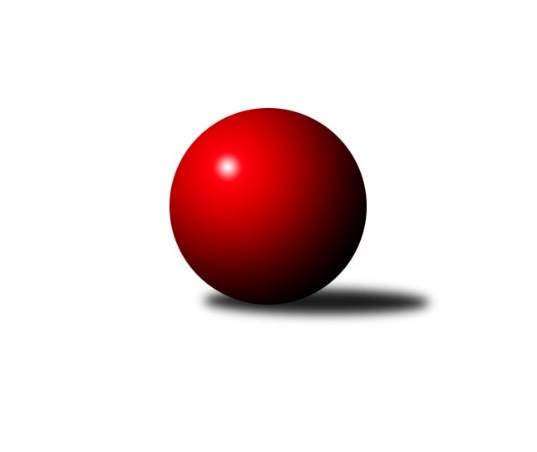 Č.5Ročník 2013/2014	29.4.2024 Severomoravská divize 2013/2014Statistika 5. kolaTabulka družstev:		družstvo	záp	výh	rem	proh	skore	sety	průměr	body	plné	dorážka	chyby	1.	TJ  Odry ˝A˝	5	5	0	0	66 : 14 	(47.0 : 13.0)	2625	10	1787	838	21.2	2.	TJ Jiskra Rýmařov ˝A˝	5	4	1	0	56 : 24 	(33.0 : 27.0)	2576	9	1764	812	32.6	3.	TJ Pozemstav Prostějov	5	4	0	1	46 : 34 	(26.5 : 33.5)	2510	8	1747	763	40.6	4.	SKK Jeseník ˝A˝	5	3	0	2	48 : 32 	(34.0 : 26.0)	2635	6	1800	835	26.6	5.	KK Lipník nad Bečvou ˝A˝	5	3	0	2	46 : 34 	(32.0 : 28.0)	2464	6	1723	742	33.8	6.	TJ Sokol Chvalíkovice ˝A˝	5	2	1	2	40 : 40 	(29.0 : 31.0)	2545	5	1752	793	32.6	7.	KK Hranice ˝A˝	5	2	1	2	38 : 42 	(29.5 : 30.5)	2501	5	1736	765	34.8	8.	TJ Horní Benešov ˝B˝	5	2	0	3	37 : 43 	(29.5 : 30.5)	2619	4	1767	852	28.4	9.	TJ Sokol Sedlnice ˝A˝	5	2	0	3	37 : 43 	(27.5 : 32.5)	2534	4	1736	798	37.2	10.	SKK Ostrava B	5	2	0	3	34 : 46 	(28.5 : 31.5)	2437	4	1687	750	33.2	11.	KK Minerva Opava ˝A˝	5	2	0	3	30 : 50 	(26.0 : 34.0)	2562	4	1756	806	22.6	12.	TJ Opava ˝B˝	5	1	0	4	34 : 46 	(31.0 : 29.0)	2548	2	1737	812	29.8	13.	Sokol Přemyslovice ˝B˝	5	1	0	4	28 : 52 	(24.0 : 36.0)	2494	2	1717	776	38.2	14.	TJ Opava ˝C˝	5	0	1	4	20 : 60 	(22.5 : 37.5)	2372	1	1657	714	46.8Tabulka doma:		družstvo	záp	výh	rem	proh	skore	sety	průměr	body	maximum	minimum	1.	TJ  Odry ˝A˝	4	4	0	0	50 : 14 	(37.0 : 11.0)	2684	8	2725	2622	2.	KK Lipník nad Bečvou ˝A˝	4	3	0	1	46 : 18 	(32.0 : 16.0)	2466	6	2481	2452	3.	TJ Jiskra Rýmařov ˝A˝	2	2	0	0	26 : 6 	(15.0 : 9.0)	2648	4	2678	2617	4.	TJ Pozemstav Prostějov	2	2	0	0	22 : 10 	(13.0 : 11.0)	2605	4	2645	2564	5.	SKK Ostrava B	3	2	0	1	28 : 20 	(22.5 : 13.5)	2449	4	2453	2440	6.	TJ Horní Benešov ˝B˝	3	2	0	1	27 : 21 	(19.5 : 16.5)	2644	4	2667	2617	7.	KK Hranice ˝A˝	3	2	0	1	26 : 22 	(19.5 : 16.5)	2545	4	2598	2517	8.	TJ Sokol Chvalíkovice ˝A˝	2	1	1	0	18 : 14 	(14.0 : 10.0)	2449	3	2494	2403	9.	TJ Sokol Sedlnice ˝A˝	1	1	0	0	12 : 4 	(7.0 : 5.0)	2593	2	2593	2593	10.	KK Minerva Opava ˝A˝	2	1	0	1	14 : 18 	(12.0 : 12.0)	2687	2	2694	2679	11.	TJ Opava ˝B˝	3	1	0	2	22 : 26 	(21.0 : 15.0)	2605	2	2723	2522	12.	TJ Opava ˝C˝	3	0	1	2	12 : 36 	(15.5 : 20.5)	2472	1	2519	2408	13.	Sokol Přemyslovice ˝B˝	1	0	0	1	2 : 14 	(3.5 : 8.5)	2554	0	2554	2554	14.	SKK Jeseník ˝A˝	2	0	0	2	10 : 22 	(11.0 : 13.0)	2540	0	2559	2520Tabulka venku:		družstvo	záp	výh	rem	proh	skore	sety	průměr	body	maximum	minimum	1.	SKK Jeseník ˝A˝	3	3	0	0	38 : 10 	(23.0 : 13.0)	2667	6	2713	2586	2.	TJ Jiskra Rýmařov ˝A˝	3	2	1	0	30 : 18 	(18.0 : 18.0)	2553	5	2627	2440	3.	TJ Pozemstav Prostějov	3	2	0	1	24 : 24 	(13.5 : 22.5)	2478	4	2625	2340	4.	TJ  Odry ˝A˝	1	1	0	0	16 : 0 	(10.0 : 2.0)	2565	2	2565	2565	5.	TJ Sokol Chvalíkovice ˝A˝	3	1	0	2	22 : 26 	(15.0 : 21.0)	2577	2	2611	2544	6.	Sokol Přemyslovice ˝B˝	4	1	0	3	26 : 38 	(20.5 : 27.5)	2479	2	2566	2423	7.	TJ Sokol Sedlnice ˝A˝	4	1	0	3	25 : 39 	(20.5 : 27.5)	2519	2	2582	2400	8.	KK Minerva Opava ˝A˝	3	1	0	2	16 : 32 	(14.0 : 22.0)	2520	2	2607	2465	9.	KK Hranice ˝A˝	2	0	1	1	12 : 20 	(10.0 : 14.0)	2479	1	2553	2405	10.	TJ Opava ˝B˝	2	0	0	2	12 : 20 	(10.0 : 14.0)	2520	0	2613	2427	11.	TJ Horní Benešov ˝B˝	2	0	0	2	10 : 22 	(10.0 : 14.0)	2607	0	2609	2604	12.	KK Lipník nad Bečvou ˝A˝	1	0	0	1	0 : 16 	(0.0 : 12.0)	2463	0	2463	2463	13.	TJ Opava ˝C˝	2	0	0	2	8 : 24 	(7.0 : 17.0)	2322	0	2476	2167	14.	SKK Ostrava B	2	0	0	2	6 : 26 	(6.0 : 18.0)	2432	0	2490	2373Tabulka podzimní části:		družstvo	záp	výh	rem	proh	skore	sety	průměr	body	doma	venku	1.	TJ  Odry ˝A˝	5	5	0	0	66 : 14 	(47.0 : 13.0)	2625	10 	4 	0 	0 	1 	0 	0	2.	TJ Jiskra Rýmařov ˝A˝	5	4	1	0	56 : 24 	(33.0 : 27.0)	2576	9 	2 	0 	0 	2 	1 	0	3.	TJ Pozemstav Prostějov	5	4	0	1	46 : 34 	(26.5 : 33.5)	2510	8 	2 	0 	0 	2 	0 	1	4.	SKK Jeseník ˝A˝	5	3	0	2	48 : 32 	(34.0 : 26.0)	2635	6 	0 	0 	2 	3 	0 	0	5.	KK Lipník nad Bečvou ˝A˝	5	3	0	2	46 : 34 	(32.0 : 28.0)	2464	6 	3 	0 	1 	0 	0 	1	6.	TJ Sokol Chvalíkovice ˝A˝	5	2	1	2	40 : 40 	(29.0 : 31.0)	2545	5 	1 	1 	0 	1 	0 	2	7.	KK Hranice ˝A˝	5	2	1	2	38 : 42 	(29.5 : 30.5)	2501	5 	2 	0 	1 	0 	1 	1	8.	TJ Horní Benešov ˝B˝	5	2	0	3	37 : 43 	(29.5 : 30.5)	2619	4 	2 	0 	1 	0 	0 	2	9.	TJ Sokol Sedlnice ˝A˝	5	2	0	3	37 : 43 	(27.5 : 32.5)	2534	4 	1 	0 	0 	1 	0 	3	10.	SKK Ostrava B	5	2	0	3	34 : 46 	(28.5 : 31.5)	2437	4 	2 	0 	1 	0 	0 	2	11.	KK Minerva Opava ˝A˝	5	2	0	3	30 : 50 	(26.0 : 34.0)	2562	4 	1 	0 	1 	1 	0 	2	12.	TJ Opava ˝B˝	5	1	0	4	34 : 46 	(31.0 : 29.0)	2548	2 	1 	0 	2 	0 	0 	2	13.	Sokol Přemyslovice ˝B˝	5	1	0	4	28 : 52 	(24.0 : 36.0)	2494	2 	0 	0 	1 	1 	0 	3	14.	TJ Opava ˝C˝	5	0	1	4	20 : 60 	(22.5 : 37.5)	2372	1 	0 	1 	2 	0 	0 	2Tabulka jarní části:		družstvo	záp	výh	rem	proh	skore	sety	průměr	body	doma	venku	1.	KK Hranice ˝A˝	0	0	0	0	0 : 0 	(0.0 : 0.0)	0	0 	0 	0 	0 	0 	0 	0 	2.	Sokol Přemyslovice ˝B˝	0	0	0	0	0 : 0 	(0.0 : 0.0)	0	0 	0 	0 	0 	0 	0 	0 	3.	SKK Ostrava B	0	0	0	0	0 : 0 	(0.0 : 0.0)	0	0 	0 	0 	0 	0 	0 	0 	4.	TJ Opava ˝B˝	0	0	0	0	0 : 0 	(0.0 : 0.0)	0	0 	0 	0 	0 	0 	0 	0 	5.	TJ Jiskra Rýmařov ˝A˝	0	0	0	0	0 : 0 	(0.0 : 0.0)	0	0 	0 	0 	0 	0 	0 	0 	6.	SKK Jeseník ˝A˝	0	0	0	0	0 : 0 	(0.0 : 0.0)	0	0 	0 	0 	0 	0 	0 	0 	7.	TJ Sokol Chvalíkovice ˝A˝	0	0	0	0	0 : 0 	(0.0 : 0.0)	0	0 	0 	0 	0 	0 	0 	0 	8.	KK Minerva Opava ˝A˝	0	0	0	0	0 : 0 	(0.0 : 0.0)	0	0 	0 	0 	0 	0 	0 	0 	9.	TJ Sokol Sedlnice ˝A˝	0	0	0	0	0 : 0 	(0.0 : 0.0)	0	0 	0 	0 	0 	0 	0 	0 	10.	KK Lipník nad Bečvou ˝A˝	0	0	0	0	0 : 0 	(0.0 : 0.0)	0	0 	0 	0 	0 	0 	0 	0 	11.	TJ  Odry ˝A˝	0	0	0	0	0 : 0 	(0.0 : 0.0)	0	0 	0 	0 	0 	0 	0 	0 	12.	TJ Horní Benešov ˝B˝	0	0	0	0	0 : 0 	(0.0 : 0.0)	0	0 	0 	0 	0 	0 	0 	0 	13.	TJ Opava ˝C˝	0	0	0	0	0 : 0 	(0.0 : 0.0)	0	0 	0 	0 	0 	0 	0 	0 	14.	TJ Pozemstav Prostějov	0	0	0	0	0 : 0 	(0.0 : 0.0)	0	0 	0 	0 	0 	0 	0 	0 Zisk bodů pro družstvo:		jméno hráče	družstvo	body	zápasy	v %	dílčí body	sety	v %	1.	David Hendrych 	TJ Sokol Chvalíkovice ˝A˝ 	10	/	5	(100%)		/		(%)	2.	Karel Chlevišťan 	TJ  Odry ˝A˝ 	10	/	5	(100%)		/		(%)	3.	Jaroslav Tezzele 	TJ Jiskra Rýmařov ˝A˝ 	10	/	5	(100%)		/		(%)	4.	Marek Frydrych 	TJ  Odry ˝A˝ 	8	/	5	(80%)		/		(%)	5.	Václav Smejkal 	SKK Jeseník ˝A˝ 	8	/	5	(80%)		/		(%)	6.	Richard Štětka 	KK Lipník nad Bečvou ˝A˝ 	8	/	5	(80%)		/		(%)	7.	Adam Chvostek 	TJ Sokol Sedlnice ˝A˝ 	8	/	5	(80%)		/		(%)	8.	Vladimír Peter 	TJ Opava ˝B˝ 	8	/	5	(80%)		/		(%)	9.	Josef Pilatík 	TJ Jiskra Rýmařov ˝A˝ 	8	/	5	(80%)		/		(%)	10.	Tomáš Slavík 	KK Minerva Opava ˝A˝ 	8	/	5	(80%)		/		(%)	11.	Josef Matušek 	TJ Jiskra Rýmařov ˝A˝ 	8	/	5	(80%)		/		(%)	12.	Vladimír Valenta 	TJ Sokol Chvalíkovice ˝A˝ 	8	/	5	(80%)		/		(%)	13.	Josef Touš 	SKK Jeseník ˝A˝ 	8	/	5	(80%)		/		(%)	14.	Vlastimil Skopalík 	TJ Horní Benešov ˝B˝ 	8	/	5	(80%)		/		(%)	15.	Pavel Kovalčík 	TJ Opava ˝B˝ 	8	/	5	(80%)		/		(%)	16.	Jana Frydrychová 	TJ  Odry ˝A˝ 	6	/	3	(100%)		/		(%)	17.	Josef Čapka 	TJ Pozemstav Prostějov 	6	/	3	(100%)		/		(%)	18.	Michal Klich 	TJ Horní Benešov ˝B˝ 	6	/	3	(100%)		/		(%)	19.	Zdeněk Macháček 	KK Lipník nad Bečvou ˝A˝ 	6	/	4	(75%)		/		(%)	20.	Vladimír Hudec 	KK Hranice ˝A˝ 	6	/	4	(75%)		/		(%)	21.	Petr Hendrych 	TJ Opava ˝B˝ 	6	/	4	(75%)		/		(%)	22.	Jiří Vrba 	SKK Jeseník ˝A˝ 	6	/	4	(75%)		/		(%)	23.	Aleš Staněk 	TJ Sokol Chvalíkovice ˝A˝ 	6	/	4	(75%)		/		(%)	24.	Miroslav Plachý 	TJ Pozemstav Prostějov 	6	/	4	(75%)		/		(%)	25.	Anna Ledvinová 	KK Hranice ˝A˝ 	6	/	5	(60%)		/		(%)	26.	Stanislav Ovšák 	TJ  Odry ˝A˝ 	6	/	5	(60%)		/		(%)	27.	Stanislava Ovšáková 	TJ  Odry ˝A˝ 	6	/	5	(60%)		/		(%)	28.	Dominik Böhm 	SKK Ostrava B 	6	/	5	(60%)		/		(%)	29.	Karel Škrobánek 	TJ Opava ˝C˝ 	6	/	5	(60%)		/		(%)	30.	Roman Rolenc 	TJ Pozemstav Prostějov 	6	/	5	(60%)		/		(%)	31.	Miroslav Dimidenko 	TJ  Odry ˝A˝ 	6	/	5	(60%)		/		(%)	32.	Petr Šulák 	SKK Jeseník ˝A˝ 	6	/	5	(60%)		/		(%)	33.	Miroslav Složil 	SKK Ostrava B 	6	/	5	(60%)		/		(%)	34.	Jiří Šoupal 	Sokol Přemyslovice ˝B˝ 	6	/	5	(60%)		/		(%)	35.	Petr Hendrych 	KK Lipník nad Bečvou ˝A˝ 	6	/	5	(60%)		/		(%)	36.	Milan Dvorský 	Sokol Přemyslovice ˝B˝ 	6	/	5	(60%)		/		(%)	37.	Petr Dankovič 	TJ Horní Benešov ˝B˝ 	5	/	5	(50%)		/		(%)	38.	Milan Janyška 	TJ Sokol Sedlnice ˝A˝ 	5	/	5	(50%)		/		(%)	39.	Dana Lamichová 	TJ Opava ˝C˝ 	4	/	3	(67%)		/		(%)	40.	Martin Zaoral 	TJ Pozemstav Prostějov 	4	/	3	(67%)		/		(%)	41.	Milan Dědáček 	TJ Jiskra Rýmařov ˝A˝ 	4	/	3	(67%)		/		(%)	42.	Zdeněk Chlopčík 	KK Minerva Opava ˝A˝ 	4	/	4	(50%)		/		(%)	43.	Vilém Zeiner 	KK Lipník nad Bečvou ˝A˝ 	4	/	4	(50%)		/		(%)	44.	Jan Sedláček 	Sokol Přemyslovice ˝B˝ 	4	/	4	(50%)		/		(%)	45.	Věra Tomanová 	TJ Jiskra Rýmařov ˝A˝ 	4	/	4	(50%)		/		(%)	46.	Vladislav Pečinka 	TJ Horní Benešov ˝B˝ 	4	/	4	(50%)		/		(%)	47.	Tomáš Polášek 	SKK Ostrava B 	4	/	4	(50%)		/		(%)	48.	Zdeněk Skala 	TJ Sokol Sedlnice ˝A˝ 	4	/	4	(50%)		/		(%)	49.	Martin Juřica 	TJ Sokol Sedlnice ˝A˝ 	4	/	4	(50%)		/		(%)	50.	František Tokoš 	TJ Pozemstav Prostějov 	4	/	4	(50%)		/		(%)	51.	Jaroslav Ledvina 	KK Hranice ˝A˝ 	4	/	4	(50%)		/		(%)	52.	Maciej Basista 	TJ Opava ˝B˝ 	4	/	5	(40%)		/		(%)	53.	Lenka Pouchlá 	SKK Ostrava B 	4	/	5	(40%)		/		(%)	54.	Dalibor Vinklar 	KK Hranice ˝A˝ 	4	/	5	(40%)		/		(%)	55.	Jaroslav Chvostek 	TJ Sokol Sedlnice ˝A˝ 	4	/	5	(40%)		/		(%)	56.	Petr Pavelka 	KK Hranice ˝A˝ 	4	/	5	(40%)		/		(%)	57.	Pavel Martinec 	KK Minerva Opava ˝A˝ 	4	/	5	(40%)		/		(%)	58.	Miroslav Ondrouch 	Sokol Přemyslovice ˝B˝ 	4	/	5	(40%)		/		(%)	59.	Jaroslav Heblák 	TJ Jiskra Rýmařov ˝A˝ 	4	/	5	(40%)		/		(%)	60.	Jitka Szczyrbová 	KK Lipník nad Bečvou ˝A˝ 	4	/	5	(40%)		/		(%)	61.	Tomáš Valíček 	TJ Opava ˝C˝ 	4	/	5	(40%)		/		(%)	62.	Jiří Fárek 	SKK Jeseník ˝A˝ 	2	/	1	(100%)		/		(%)	63.	Luděk Zeman 	TJ Horní Benešov ˝B˝ 	2	/	1	(100%)		/		(%)	64.	Jaromír Hendrych ml. 	TJ Horní Benešov ˝B˝ 	2	/	1	(100%)		/		(%)	65.	Petr Dvorský 	TJ  Odry ˝A˝ 	2	/	1	(100%)		/		(%)	66.	Iveta Babincová 	TJ  Odry ˝A˝ 	2	/	1	(100%)		/		(%)	67.	Antonín Hendrych 	TJ Sokol Chvalíkovice ˝A˝ 	2	/	1	(100%)		/		(%)	68.	Veronika Poláčková 	TJ Sokol Sedlnice ˝A˝ 	2	/	1	(100%)		/		(%)	69.	Rostislav Cundrla 	SKK Jeseník ˝A˝ 	2	/	1	(100%)		/		(%)	70.	Jana Kulhánková 	KK Lipník nad Bečvou ˝A˝ 	2	/	1	(100%)		/		(%)	71.	Daneš Šodek 	SKK Ostrava B 	2	/	2	(50%)		/		(%)	72.	Jaroslav Koppa 	KK Lipník nad Bečvou ˝A˝ 	2	/	2	(50%)		/		(%)	73.	Jiří Vrba 	SKK Jeseník ˝A˝ 	2	/	2	(50%)		/		(%)	74.	Jan Stuchlík 	TJ Sokol Sedlnice ˝A˝ 	2	/	2	(50%)		/		(%)	75.	Zdeněk Macháček 	KK Lipník nad Bečvou ˝A˝ 	2	/	2	(50%)		/		(%)	76.	Ladislav Janáč 	TJ Jiskra Rýmařov ˝A˝ 	2	/	2	(50%)		/		(%)	77.	Jiří Terrich 	KK Hranice ˝A˝ 	2	/	3	(33%)		/		(%)	78.	Jan Pavlosek 	SKK Ostrava B 	2	/	3	(33%)		/		(%)	79.	Josef Plšek 	KK Minerva Opava ˝A˝ 	2	/	3	(33%)		/		(%)	80.	Josef Jurda 	TJ Pozemstav Prostějov 	2	/	3	(33%)		/		(%)	81.	Aleš Fischer 	KK Minerva Opava ˝A˝ 	2	/	3	(33%)		/		(%)	82.	Vladimír Heiser 	KK Minerva Opava ˝A˝ 	2	/	4	(25%)		/		(%)	83.	Martin Bilíček 	TJ Horní Benešov ˝B˝ 	2	/	4	(25%)		/		(%)	84.	Zdeněk Grulich 	Sokol Přemyslovice ˝B˝ 	2	/	4	(25%)		/		(%)	85.	Milan Jahn 	TJ Opava ˝B˝ 	2	/	4	(25%)		/		(%)	86.	Rudolf Haim 	TJ Opava ˝B˝ 	2	/	4	(25%)		/		(%)	87.	Zdeněk Kuna 	SKK Ostrava B 	2	/	4	(25%)		/		(%)	88.	Pavel Močár 	Sokol Přemyslovice ˝B˝ 	2	/	4	(25%)		/		(%)	89.	Eva Růžičková 	TJ Pozemstav Prostějov 	2	/	5	(20%)		/		(%)	90.	Zdeněk Janoud 	SKK Jeseník ˝A˝ 	2	/	5	(20%)		/		(%)	91.	Vladimír Kostka 	TJ Sokol Chvalíkovice ˝A˝ 	2	/	5	(20%)		/		(%)	92.	Radek Hendrych 	TJ Sokol Chvalíkovice ˝A˝ 	2	/	5	(20%)		/		(%)	93.	Jakub Hendrych 	TJ Sokol Chvalíkovice ˝A˝ 	2	/	5	(20%)		/		(%)	94.	Rudolf Tvrdoň 	TJ Opava ˝C˝ 	2	/	5	(20%)		/		(%)	95.	František Opravil 	KK Hranice ˝A˝ 	0	/	1	(0%)		/		(%)	96.	Martin Zavacký 	SKK Jeseník ˝A˝ 	0	/	1	(0%)		/		(%)	97.	Lubomír Škrobánek 	TJ Opava ˝C˝ 	0	/	1	(0%)		/		(%)	98.	Jaroslav Tobola 	TJ Sokol Sedlnice ˝A˝ 	0	/	1	(0%)		/		(%)	99.	David Juřica 	TJ Sokol Sedlnice ˝A˝ 	0	/	1	(0%)		/		(%)	100.	Michal Vavrák 	TJ Horní Benešov ˝B˝ 	0	/	1	(0%)		/		(%)	101.	Michal Blažek 	TJ Horní Benešov ˝B˝ 	0	/	1	(0%)		/		(%)	102.	Jan Stískal 	TJ Pozemstav Prostějov 	0	/	1	(0%)		/		(%)	103.	Jiří Koloděj 	SKK Ostrava B 	0	/	1	(0%)		/		(%)	104.	Marcela Jurníčková 	Sokol Přemyslovice ˝B˝ 	0	/	1	(0%)		/		(%)	105.	Karel Michalka 	TJ Opava ˝C˝ 	0	/	1	(0%)		/		(%)	106.	Miroslav Setinský 	SKK Jeseník ˝A˝ 	0	/	1	(0%)		/		(%)	107.	Michal Blažek 	TJ Opava ˝C˝ 	0	/	2	(0%)		/		(%)	108.	Jiří Kankovský 	Sokol Přemyslovice ˝B˝ 	0	/	2	(0%)		/		(%)	109.	Jan Špalek 	KK Lipník nad Bečvou ˝A˝ 	0	/	2	(0%)		/		(%)	110.	Josef Schwarz 	KK Hranice ˝A˝ 	0	/	2	(0%)		/		(%)	111.	Stanislav Feike 	TJ Pozemstav Prostějov 	0	/	2	(0%)		/		(%)	112.	Jakub Telařík 	TJ Sokol Sedlnice ˝A˝ 	0	/	2	(0%)		/		(%)	113.	Petr Schwalbe 	TJ Opava ˝C˝ 	0	/	3	(0%)		/		(%)	114.	Josef Němec 	TJ Opava ˝B˝ 	0	/	3	(0%)		/		(%)	115.	Petr Rak 	TJ Horní Benešov ˝B˝ 	0	/	5	(0%)		/		(%)	116.	Jana Tvrdoňová 	TJ Opava ˝C˝ 	0	/	5	(0%)		/		(%)	117.	Luděk Slanina 	KK Minerva Opava ˝A˝ 	0	/	6	(0%)		/		(%)Průměry na kuželnách:		kuželna	průměr	plné	dorážka	chyby	výkon na hráče	1.	Minerva Opava, 1-2	2671	1803	867	18.3	(445.2)	2.	Sokol Přemyslovice, 1-4	2633	1771	862	20.5	(438.9)	3.	 Horní Benešov, 1-4	2623	1792	831	36.8	(437.2)	4.	TJ Odry, 1-4	2609	1770	839	25.5	(435.0)	5.	KK Jiskra Rýmařov, 1-4	2607	1774	832	32.3	(434.6)	6.	TJ  Prostějov, 1-4	2572	1760	811	31.0	(428.7)	7.	SKK Jeseník, 1-4	2548	1751	797	32.0	(424.8)	8.	TJ Opava, 1-4	2548	1766	782	37.3	(424.7)	9.	TJ Sokol Sedlnice, 1-2	2537	1738	799	34.0	(422.9)	10.	KK Hranice, 1-2	2525	1748	777	31.3	(420.9)	11.	SKK Ostrava, 1-2	2439	1675	764	36.2	(406.6)	12.	TJ Sokol Chvalíkovice, 1-2	2432	1673	759	29.3	(405.4)	13.	KK Lipník nad Bečvou, 1-2	2400	1666	734	41.9	(400.1)Nejlepší výkony na kuželnách:Minerva Opava, 1-2SKK Jeseník ˝A˝	2702	5. kolo	Vladimír Heiser 	KK Minerva Opava ˝A˝	468	2. koloKK Minerva Opava ˝A˝	2694	5. kolo	Michal Klich 	TJ Horní Benešov ˝B˝	467	2. koloKK Minerva Opava ˝A˝	2679	2. kolo	Václav Smejkal 	SKK Jeseník ˝A˝	466	5. koloTJ Horní Benešov ˝B˝	2609	2. kolo	Zdeněk Janoud 	SKK Jeseník ˝A˝	463	5. kolo		. kolo	Luděk Slanina 	KK Minerva Opava ˝A˝	462	5. kolo		. kolo	Tomáš Slavík 	KK Minerva Opava ˝A˝	461	5. kolo		. kolo	Zdeněk Chlopčík 	KK Minerva Opava ˝A˝	459	2. kolo		. kolo	Pavel Martinec 	KK Minerva Opava ˝A˝	457	5. kolo		. kolo	Jiří Vrba 	SKK Jeseník ˝A˝	457	5. kolo		. kolo	Vlastimil Skopalík 	TJ Horní Benešov ˝B˝	455	2. koloSokol Přemyslovice, 1-4SKK Jeseník ˝A˝	2713	2. kolo	Rostislav Cundrla 	SKK Jeseník ˝A˝	481	2. koloSokol Přemyslovice ˝B˝	2554	2. kolo	Petr Šulák 	SKK Jeseník ˝A˝	460	2. kolo		. kolo	Václav Smejkal 	SKK Jeseník ˝A˝	453	2. kolo		. kolo	Milan Dvorský 	Sokol Přemyslovice ˝B˝	452	2. kolo		. kolo	Zdeněk Janoud 	SKK Jeseník ˝A˝	445	2. kolo		. kolo	Pavel Močár 	Sokol Přemyslovice ˝B˝	441	2. kolo		. kolo	Josef Touš 	SKK Jeseník ˝A˝	441	2. kolo		. kolo	Jan Sedláček 	Sokol Přemyslovice ˝B˝	439	2. kolo		. kolo	Jiří Šoupal 	Sokol Přemyslovice ˝B˝	437	2. kolo		. kolo	Jiří Vrba 	SKK Jeseník ˝A˝	433	2. kolo Horní Benešov, 1-4TJ Horní Benešov ˝B˝	2667	4. kolo	Vladislav Pečinka 	TJ Horní Benešov ˝B˝	480	4. koloTJ Horní Benešov ˝B˝	2648	3. kolo	Petr Dankovič 	TJ Horní Benešov ˝B˝	473	4. koloTJ Jiskra Rýmařov ˝A˝	2627	1. kolo	Milan Janyška 	TJ Sokol Sedlnice ˝A˝	473	4. koloTJ Horní Benešov ˝B˝	2617	1. kolo	Jaroslav Tezzele 	TJ Jiskra Rýmařov ˝A˝	466	1. koloTJ Sokol Chvalíkovice ˝A˝	2611	3. kolo	Adam Chvostek 	TJ Sokol Sedlnice ˝A˝	464	4. koloTJ Sokol Sedlnice ˝A˝	2569	4. kolo	Aleš Staněk 	TJ Sokol Chvalíkovice ˝A˝	462	3. kolo		. kolo	David Hendrych 	TJ Sokol Chvalíkovice ˝A˝	461	3. kolo		. kolo	Petr Dankovič 	TJ Horní Benešov ˝B˝	459	3. kolo		. kolo	Petr Rak 	TJ Horní Benešov ˝B˝	455	3. kolo		. kolo	Vlastimil Skopalík 	TJ Horní Benešov ˝B˝	454	1. koloTJ Odry, 1-4TJ  Odry ˝A˝	2725	5. kolo	Marek Frydrych 	TJ  Odry ˝A˝	513	1. koloTJ  Odry ˝A˝	2725	1. kolo	Karel Chlevišťan 	TJ  Odry ˝A˝	493	2. koloTJ  Odry ˝A˝	2665	2. kolo	Jana Frydrychová 	TJ  Odry ˝A˝	481	5. koloTJ  Odry ˝A˝	2622	4. kolo	Karel Chlevišťan 	TJ  Odry ˝A˝	477	4. koloTJ Opava ˝B˝	2613	5. kolo	Karel Chlevišťan 	TJ  Odry ˝A˝	467	5. koloTJ Sokol Chvalíkovice ˝A˝	2576	4. kolo	Pavel Kovalčík 	TJ Opava ˝B˝	465	5. koloSKK Ostrava B	2490	1. kolo	Vladimír Valenta 	TJ Sokol Chvalíkovice ˝A˝	464	4. koloKK Lipník nad Bečvou ˝A˝	2463	2. kolo	Stanislava Ovšáková 	TJ  Odry ˝A˝	461	1. kolo		. kolo	Miroslav Dimidenko 	TJ  Odry ˝A˝	460	5. kolo		. kolo	Petr Dvorský 	TJ  Odry ˝A˝	459	1. koloKK Jiskra Rýmařov, 1-4TJ Jiskra Rýmařov ˝A˝	2678	5. kolo	Josef Pilatík 	TJ Jiskra Rýmařov ˝A˝	467	2. koloTJ Jiskra Rýmařov ˝A˝	2617	2. kolo	Věra Tomanová 	TJ Jiskra Rýmařov ˝A˝	462	5. koloTJ Sokol Sedlnice ˝A˝	2582	5. kolo	Ladislav Janáč 	TJ Jiskra Rýmařov ˝A˝	461	2. koloKK Hranice ˝A˝	2553	2. kolo	Josef Pilatík 	TJ Jiskra Rýmařov ˝A˝	458	5. kolo		. kolo	Anna Ledvinová 	KK Hranice ˝A˝	457	2. kolo		. kolo	Milan Dědáček 	TJ Jiskra Rýmařov ˝A˝	455	5. kolo		. kolo	Dalibor Vinklar 	KK Hranice ˝A˝	447	2. kolo		. kolo	Jaroslav Heblák 	TJ Jiskra Rýmařov ˝A˝	446	5. kolo		. kolo	Josef Matušek 	TJ Jiskra Rýmařov ˝A˝	442	2. kolo		. kolo	Jan Stuchlík 	TJ Sokol Sedlnice ˝A˝	440	5. koloTJ  Prostějov, 1-4TJ Pozemstav Prostějov	2645	5. kolo	Martin Bilíček 	TJ Horní Benešov ˝B˝	477	5. koloTJ Horní Benešov ˝B˝	2604	5. kolo	Miroslav Plachý 	TJ Pozemstav Prostějov	474	2. koloTJ Pozemstav Prostějov	2564	2. kolo	Roman Rolenc 	TJ Pozemstav Prostějov	468	5. koloTJ Opava ˝C˝	2476	2. kolo	Josef Jurda 	TJ Pozemstav Prostějov	458	5. kolo		. kolo	Miroslav Plachý 	TJ Pozemstav Prostějov	456	5. kolo		. kolo	Josef Čapka 	TJ Pozemstav Prostějov	454	2. kolo		. kolo	František Tokoš 	TJ Pozemstav Prostějov	450	5. kolo		. kolo	Dana Lamichová 	TJ Opava ˝C˝	445	2. kolo		. kolo	Vlastimil Skopalík 	TJ Horní Benešov ˝B˝	433	5. kolo		. kolo	Petr Rak 	TJ Horní Benešov ˝B˝	429	5. koloSKK Jeseník, 1-4TJ Jiskra Rýmařov ˝A˝	2591	3. kolo	Josef Touš 	SKK Jeseník ˝A˝	484	3. koloSKK Jeseník ˝A˝	2559	3. kolo	Veronika Poláčková 	TJ Sokol Sedlnice ˝A˝	456	1. koloTJ Sokol Sedlnice ˝A˝	2525	1. kolo	Milan Dědáček 	TJ Jiskra Rýmařov ˝A˝	453	3. koloSKK Jeseník ˝A˝	2520	1. kolo	Milan Janyška 	TJ Sokol Sedlnice ˝A˝	453	1. kolo		. kolo	Jaroslav Tezzele 	TJ Jiskra Rýmařov ˝A˝	451	3. kolo		. kolo	Josef Pilatík 	TJ Jiskra Rýmařov ˝A˝	441	3. kolo		. kolo	Petr Šulák 	SKK Jeseník ˝A˝	441	1. kolo		. kolo	Jiří Fárek 	SKK Jeseník ˝A˝	439	1. kolo		. kolo	Václav Smejkal 	SKK Jeseník ˝A˝	438	3. kolo		. kolo	Jaroslav Chvostek 	TJ Sokol Sedlnice ˝A˝	437	1. koloTJ Opava, 1-4TJ Opava ˝B˝	2723	1. kolo	Milan Jahn 	TJ Opava ˝B˝	492	1. koloTJ Pozemstav Prostějov	2625	3. kolo	Jan Sedláček 	Sokol Přemyslovice ˝B˝	488	4. koloKK Minerva Opava ˝A˝	2607	1. kolo	Pavel Kovalčík 	TJ Opava ˝B˝	474	3. koloTJ Opava ˝B˝	2571	3. kolo	Pavel Kovalčík 	TJ Opava ˝B˝	473	1. koloSokol Přemyslovice ˝B˝	2566	4. kolo	Roman Rolenc 	TJ Pozemstav Prostějov	464	3. koloTJ  Odry ˝A˝	2565	3. kolo	Maciej Basista 	TJ Opava ˝B˝	460	1. koloTJ Sokol Chvalíkovice ˝A˝	2544	1. kolo	Aleš Staněk 	TJ Sokol Chvalíkovice ˝A˝	455	1. koloTJ Opava ˝B˝	2522	4. kolo	Luděk Slanina 	KK Minerva Opava ˝A˝	451	1. koloTJ Opava ˝C˝	2519	1. kolo	Marek Frydrych 	TJ  Odry ˝A˝	450	3. koloTJ Opava ˝C˝	2489	4. kolo	Vladimír Heiser 	KK Minerva Opava ˝A˝	450	1. koloTJ Sokol Sedlnice, 1-2TJ Sokol Sedlnice ˝A˝	2593	3. kolo	Milan Janyška 	TJ Sokol Sedlnice ˝A˝	486	3. koloSokol Přemyslovice ˝B˝	2482	3. kolo	Zdeněk Grulich 	Sokol Přemyslovice ˝B˝	446	3. kolo		. kolo	Martin Juřica 	TJ Sokol Sedlnice ˝A˝	437	3. kolo		. kolo	Jaroslav Chvostek 	TJ Sokol Sedlnice ˝A˝	437	3. kolo		. kolo	Milan Dvorský 	Sokol Přemyslovice ˝B˝	436	3. kolo		. kolo	Adam Chvostek 	TJ Sokol Sedlnice ˝A˝	424	3. kolo		. kolo	Pavel Močár 	Sokol Přemyslovice ˝B˝	423	3. kolo		. kolo	Jaroslav Tobola 	TJ Sokol Sedlnice ˝A˝	412	3. kolo		. kolo	Miroslav Ondrouch 	Sokol Přemyslovice ˝B˝	402	3. kolo		. kolo	Jan Sedláček 	Sokol Přemyslovice ˝B˝	402	3. koloKK Hranice, 1-2KK Hranice ˝A˝	2598	3. kolo	Anna Ledvinová 	KK Hranice ˝A˝	474	3. koloSKK Jeseník ˝A˝	2586	4. kolo	Jiří Vrba 	SKK Jeseník ˝A˝	459	4. koloKK Hranice ˝A˝	2520	4. kolo	Zdeněk Grulich 	Sokol Přemyslovice ˝B˝	454	1. koloKK Hranice ˝A˝	2517	1. kolo	Josef Touš 	SKK Jeseník ˝A˝	452	4. koloKK Minerva Opava ˝A˝	2488	3. kolo	Anna Ledvinová 	KK Hranice ˝A˝	446	4. koloSokol Přemyslovice ˝B˝	2443	1. kolo	Luděk Slanina 	KK Minerva Opava ˝A˝	442	3. kolo		. kolo	Anna Ledvinová 	KK Hranice ˝A˝	440	1. kolo		. kolo	Tomáš Slavík 	KK Minerva Opava ˝A˝	439	3. kolo		. kolo	Petr Pavelka 	KK Hranice ˝A˝	437	1. kolo		. kolo	Jiří Vrba 	SKK Jeseník ˝A˝	434	4. koloSKK Ostrava, 1-2TJ Pozemstav Prostějov	2470	4. kolo	Lenka Pouchlá 	SKK Ostrava B	458	4. koloSKK Ostrava B	2453	4. kolo	Eva Růžičková 	TJ Pozemstav Prostějov	442	4. koloSKK Ostrava B	2453	2. kolo	Adam Chvostek 	TJ Sokol Sedlnice ˝A˝	441	2. koloSKK Ostrava B	2440	5. kolo	Lenka Pouchlá 	SKK Ostrava B	436	5. koloSokol Přemyslovice ˝B˝	2423	5. kolo	Daneš Šodek 	SKK Ostrava B	436	2. koloTJ Sokol Sedlnice ˝A˝	2400	2. kolo	Martin Zaoral 	TJ Pozemstav Prostějov	432	4. kolo		. kolo	Jan Pavlosek 	SKK Ostrava B	421	2. kolo		. kolo	Miroslav Složil 	SKK Ostrava B	419	4. kolo		. kolo	Dominik Böhm 	SKK Ostrava B	419	5. kolo		. kolo	Zdeněk Grulich 	Sokol Přemyslovice ˝B˝	419	5. koloTJ Sokol Chvalíkovice, 1-2TJ Sokol Chvalíkovice ˝A˝	2494	2. kolo	Anna Ledvinová 	KK Hranice ˝A˝	460	5. koloTJ Opava ˝B˝	2427	2. kolo	David Hendrych 	TJ Sokol Chvalíkovice ˝A˝	441	2. koloKK Hranice ˝A˝	2405	5. kolo	Aleš Staněk 	TJ Sokol Chvalíkovice ˝A˝	435	2. koloTJ Sokol Chvalíkovice ˝A˝	2403	5. kolo	David Hendrych 	TJ Sokol Chvalíkovice ˝A˝	423	5. kolo		. kolo	Petr Hendrych 	TJ Opava ˝B˝	422	2. kolo		. kolo	Vladimír Valenta 	TJ Sokol Chvalíkovice ˝A˝	419	2. kolo		. kolo	Maciej Basista 	TJ Opava ˝B˝	416	2. kolo		. kolo	Jiří Terrich 	KK Hranice ˝A˝	415	5. kolo		. kolo	Vladimír Valenta 	TJ Sokol Chvalíkovice ˝A˝	413	5. kolo		. kolo	Vladimír Kostka 	TJ Sokol Chvalíkovice ˝A˝	404	5. koloKK Lipník nad Bečvou, 1-2KK Lipník nad Bečvou ˝A˝	2481	1. kolo	Jitka Szczyrbová 	KK Lipník nad Bečvou ˝A˝	469	5. koloKK Lipník nad Bečvou ˝A˝	2469	5. kolo	Richard Štětka 	KK Lipník nad Bečvou ˝A˝	455	3. koloKK Minerva Opava ˝A˝	2465	4. kolo	Zdeněk Macháček 	KK Lipník nad Bečvou ˝A˝	446	4. koloKK Lipník nad Bečvou ˝A˝	2460	4. kolo	Aleš Fischer 	KK Minerva Opava ˝A˝	438	4. koloKK Lipník nad Bečvou ˝A˝	2452	3. kolo	Martin Zaoral 	TJ Pozemstav Prostějov	438	1. koloSKK Ostrava B	2373	3. kolo	Richard Štětka 	KK Lipník nad Bečvou ˝A˝	438	5. koloTJ Pozemstav Prostějov	2340	1. kolo	Richard Štětka 	KK Lipník nad Bečvou ˝A˝	437	1. koloTJ Opava ˝C˝	2167	5. kolo	Pavel Martinec 	KK Minerva Opava ˝A˝	436	4. kolo		. kolo	Jitka Szczyrbová 	KK Lipník nad Bečvou ˝A˝	436	3. kolo		. kolo	Tomáš Slavík 	KK Minerva Opava ˝A˝	428	4. koloČetnost výsledků:	9.0 : 7.0	1x	8.0 : 8.0	2x	6.0 : 10.0	4x	4.0 : 12.0	6x	2.0 : 14.0	1x	16.0 : 0.0	1x	14.0 : 2.0	5x	12.0 : 4.0	7x	10.0 : 6.0	7x	0.0 : 16.0	1x